МИНИСТЕРСТВО ОБРАЗОВАНИЯ КРАСНОЯРСКОГО КРАЯКРАЕВОЕ ГОСУДАРСТВЕННОЕ АВТОНОМНОЕ ПРОФЕССИОНАЛЬНОЕ ОБРАЗОВАТЕЛЬНОЕ УЧРЕЖДЕНИЕ «ЕМЕЛЬЯНОВСКИЙ ДОРОЖНО-СТРОИТЕЛЬНЫЙ ТЕХНИКУМ»МЕТОДИЧЕСКИЕ УКАЗАНИЯ 
ПО ПОДГОТОВКЕ, ВЫПОЛНЕНИЮ, ОФОРМЛЕНИЮ И ЗАЩИТЕ ВЫПУСКНЫХ КВАЛИФИКАЦИОННЫХ РАБОТ (ДИПЛОМНЫХ ПРОЕТОВ)для преподавателей и студентов очной/заочной форм обучения по специальностямЕмельяново Настоящие методические указания разработаны в целях оказания студентам, обучающихся по специальностям, методической помощи при подготовке, выполнению, оформлению и защите выпускной квалификационной работы.СОДЕРЖАНИЕВВЕДЕНИЕВыпускная квалификационная работа в форме дипломного проектирования, представляет собой раздел самостоятельной комплексной работы в соответствии с учебным планом и программой.Выпускная квалификационная работа (далее ВКР) – это итоговая аттестационная, самостоятельная учебно-исследовательская работа студента, выполняемая им на выпускном курсе, оформленная с соблюдением необходимых требований и представленная по окончании обучения к защите перед Государственной экзаменационной комиссией.Выполнение и защита ВКР проводится для определения соответствия результатов освоения студентами образовательной программы по специальностям СПО соответствующим требованиям ФГОС СПО. Выпускная квалификационная работа способствует систематизации и закреплению знаний выпускника по специальности при решении конкретных задач, а также выяснению уровня подготовки выпускника к самостоятельной работе.В процессе выполнения проекта студент должен показать:глубокие знания общепрофессиональных, специальных и социально-экономических дисциплин;умение самостоятельно, творчески решать конкретные задачи по теме проекта, которые могут быть направлены на рациональное и более полное использование сырья, повышение качества продукции, снижение энергоемкости машин и механизмов, применение менее энергоемких процессов; внедрение комплексной механизации и автоматизации производственных процессов, повышение эффективности и производительности труда, проектирование (реконструкцию) цехов, зданий и т.д.Процесс проектирования в методическом отношении значительно шире рамок изучения конкретных учебных дисциплин – он представляет систему, включающую комплекс вопросов, решение которых требует творчества и инициативы.Успех проектирования во многом определяется следующими факторами:тематикой и содержанием дипломного проекта;правильной организацией преддипломной практики;уровнем подготовки и активности студента;качеством руководства и консультаций;организацией работы студента над проектом.Дипломное проектирование должно быть конкретным и комплексно
охватывать основные вопросы выбранной тематики проекта. Работа над проектом должна подтвердить знания студента, его способность самостоятельно ставить и решать актуальные производственные задачи с использованием последних достижений науки и техники.Тематика дипломных проектов должна быть актуальна и соответствовать современному уровню и перспективам развития производства, а по своему содержанию отвечать задачам подготовки высококвалифицированных специалистов. В каждом проекте должен быть решён комплекс взаимосвязанных технологических, конструкторских и организационно-экономических вопросов.Важнейшее требование к современному проекту – его реальность. Реальным дипломным проектом считается такой проект, который разрабатывается с учетом конкретных производственных условий  и технико-экономических показателей, и может быть внедрен на предприятии или дано заключение о возможности его внедрения.Действующий в Российской Федерации комплекс стандартов Единой системы конструкторской документации (далее - ЕСКД), устанавливающий единые взаимосвязанные правила и положения по разработке, оформлению и обращению конструкторской документации для всех отраслей, удовлетворяет требованиям современного производства и обеспечивает разработку качественной конструкторской документации (чертежей, схем, пояснительных записок и пр.). При выполнении и оформлении проектных документов следует руководствоваться правилами, установленными государственными стандартами (ГОСТ). В современных условиях разработки и применении в производстве
проектной документации, графических и текстовых документов, одним из основных требований является единообразие и правильное оформление чертежей и текстовых документов, что облегчает их выполнение и чтение.Единство требований к составлению и оформлению пояснительной записки и чертежей не исключает, а предполагает широкую творческую инициативу студентов в разработке темы проекта. Оригинальность постановки и решения задачи является одним из основных критериев оценки качества проекта.В состав дипломного проекта могут входить макеты или модели, изготовленные студентами в соответствии с заданием на проектирование.В отдельных случаях курсовые и дипломные проекты могут разрабатываться группой студентов. При этом индивидуальные задания выдаются каждому со строго регламентированным перечнем вопросов. При защите комплексного проекта каждый студент должен сделать доклад и защитить выполненную им работу. Настоящее методическое пособие предназначено для преподавателей и студентов техникума. В пособии содержатся основные требования по оформлению пояснительной записки, графической части дипломных проектов для студентов специальностей технического направления. Раздел 1. Методические рекомендации по написанию и защите выпускных квалификационных (дипломных проетов) РАБОТ.Общие положения о выпускных квалификационных работахВыпускная квалификационная работа выполняется в форме дипломного проекта.Целью дипломного проекта является:оценка уровня овладения студентам теоретико-методологических основ специальности, развитие интереса к научным исследования;систематизация, закрепления и расширения теоретических и практических знаний по специальности и применения этих знаний при решении конкретных научных задач;развитие навыков самостоятельной работы и овладение методикой исследования и экспериментирования при решении разрабатываемых по работе проблем и вопросов;выяснение подготовленности студентов к самостоятельной практической деятельности;выявление степени умения ими излагать концептуальное видение проблемы.Задачи дипломного проекта:осмысление избранной темы;подбор и изучение литературы, справочных и научных источников по теме, включая зарубежные;самостоятельный анализ основных концепций по изучаемой проблеме, предлагаемых отечественными и зарубежными специалистами;разработка научно-обоснованной программы исследования;обоснование актуальности рассматриваемой проблемы;уточнение основных понятий по изучаемой теме, формулирование объекта и предмета дипломного исследования;проведение исследования, обработка экспериментальных данных и их интерпретация;резюмирование полученных выводов, разработка вариантов решения поставленных проблем.Подготовка и защита дипломного проекта является проверкой качества полученных студентом знаний и умений, практического опыта, сформированности общих и профессиональных компетенций, позволяющих решать профессиональные задачи.Выпускная квалификационная (дипломный проект) работа должен представлять собой законченную разработку актуальной технической проблемы и обязательно включать в себя как теоретическую часть, так и практическую часть, в которой следует показать умение использовать методы ранее изученных дисциплин для решения поставленных в работе задач.Выпускная квалификационная (дипломный проект) работа - это комплексная исследовательская работа, выполняемая студентом на заключительном этапе освоения специальности. ВКР требует использования знаний по ряду дисциплин, междисциплинарных курсов и применения навыков практической деятельности, приобретенных во время производственной и преддипломной практики.Выпускная квалификационная работа студента должна:основываться на действующих нормативных актах Российской Федерации, в том числе регионального значения, специальной научной и справочной литературе, достоверном фактическом материале из практики деятельности государственных, общественных или коммерческих организаций;носить самостоятельный творческий характер;содержать практические рекомендации по совершенствованию деятельности той или иной организации, либо решению тех или иных проблем;представлять собой самостоятельно выполненное исследование по избранной проблеме.Общее организационное и научное руководство работой студента над выпускной квалификационной работой осуществляет руководитель, назначенный из числа ведущих преподавателей. К руководству ВКР привлекаются высококвалифицированные специалисты. К каждому руководителю может быть одновременно прикреплено не более 8 студентов. На консультацию для каждого студента должно быть предусмотрено не более двух часов в неделю.Необходимым условием допуска к государственной итоговой аттестации (подготовке и защите ВКР) является представление документов, подтверждающих освоение студентами компетенций при изучении теоретического материала и прохождении практики по каждому из основных видов деятельности. Защита ВКР проводится на открытом заседании государственной экзаменационной комиссии (далее – ГАК) с участием не менее двух третий ее состава.Решения принимаются на закрытых заседаниях простым большинством голосов членов комиссии, участвующих в заседании. При равном числе голосов голос председателя является решающим. Результаты защиты выпускных квалификационных работ определяются оценками "отлично", "хорошо", "удовлетворительно", "неудовлетворительно" и объявляются в тот же день после оформления в установленном порядке протоколов заседаний Государственной аттестационной комиссии.Выбор, согласование с руководителем и утверждение темы выпускной квалификационной работыВыпускнику предлагается перечень примерных тем выпускных квалификационных работ.Перечень примерных тем ВКР:разрабатывается преподавателями междисциплинарных курсов в рамках профессиональных модулей;рассматривается методической комиссией профессионального цикла;Студент выбирает тему самостоятельно, на основе собственных интересов, склонностей, заинтересованности в определенной проблеме. При этом целесообразно учитывать место преддипломной практики, практическую значимость темы для конкретного предприятия, организации, доступность цифровых, статистических и отчетных данных, разработанность в специальной научной литературе.Тема выпускной квалификационной работы должна иметь практико-ориентированный характер.Студенту предоставляется право выбора темы ВКР, в том числе предложения своей тематики с необходимым обоснованием целесообразности ее разработки для практического применения. Обязательное требование – тематика ВКР должна соответствовать содержанию одного или нескольких профессиональных модулей, входящих в образовательную программу СПО. Во всех случаях следует проконсультироваться с руководителем ВКР. При определении темы ВКР следует учитывать, что содержание ВКР может основываться:на обобщении выполненной ранее студентом курсовой работы, если она выполнялась в рамках соответствующего профессионального модуля;на использовании результатов выполненных компетентностно-ориентированных заданий при подготовке к экзамену по соответствующему профессиональному модулю.Выбор темы ВКР студентом осуществляется до начала производственной практики (преддипломной), так как при ее прохождении студент должен собрать практический материал для ее выполнения. Выбранные темы ВКР с указанием сроков выполнения оформляются приказом директора техникума для каждого студента. При подготовки ВКР директор техникума каждому студенту назначает руководителя и консультанта при необходимости.В обязанности руководителя выпускной ВКР входит: разработка совместно со студентами плана ВКР; разработка задания на подготовку ВКР;оказание помощи студенту в разработке индивидуального графика работы на весь период выполнения ВКР;консультирование студента по вопросам содержания и последовательности выполнения ВКР;оказание помощи студенту в подборе необходимых источников;контроль хода выполнения ВКР в соответствии с установленным графиком в форме регулярного обсуждения руководителем и студентом хода работ;оказание помощи (консультирование студента) в подготовке презентации и доклада для защиты ВКР;предоставление письменного отзыва на ВКР.Задание для каждого студента разрабатывается в соответствии с утвержденной темой, рассматривается методической комиссией профессионального цикла, подписывается руководителем ВКР и утверждается заместителем директора по учебно-производственной работе.Задание на ВКР выдается студенту не позднее, чем за две недели до начала производственной практики (преддипломной). (Приложение 1)По одной теме могут выполнить работы несколько студентов в том случае, если объекты их изучения или круг раскрываемых вопросов различны. Эти различия отражаются в задании к дипломной работе, плане и содержании. 1.3. Структура и содержание ВКРПосле утверждения темы студент подбирает соответствующую литературу. Ознакомившись с литературой по исследуемой теме, студент самостоятельно составляет предварительный план и представляет его руководителю дипломного проекта. План дипломного проекта – это составленный в определенном порядке перечень разделов и развернутый перечень вопросов, которые должны быть освещены в каждом из разделов. План дипломного проекта отражает основной замысел и индивидуальность подхода и служит организующим началом в работе дипломника, обеспечивает логичность изложения материала. Окончательный план дипломного проекта оформляется в виде "содержания". Независимо от избранной темы, рекомендуется придерживаться приведенной ниже структуры дипломной работы:титульный лист;лист задания;содержание;введение;исследовательская часть;расчётно-технологическая часть;охрана труда, противопожарные мероприятия;заключение;список литературы;графическая часть; приложения;отзыв руководителя дипломного проекта;рецензия.Объем ВКР должен составлять 35–45 страниц печатного текста (без приложений).Краткое содержание составных частей ВКР (дипломного проекта)По структуре дипломный проект состоит из теоретической и практической части. В теоретической части дается теоретическое освещение темы на основе анализа имеющейся литературы. Практическая часть может быть представлена методикой, расчетами, анализом экспериментальных данных, продуктом творческой деятельности в соответствии с основными видами деятельности. Содержание теоретической и практической части определяется в зависимости от профиля специальности и темы работы.Пояснительная записка ВКР включает:Содержание;Введение;Исследовательская часть;Расчётно-технологическая часть;Охрана труда, противопожарные мероприятия;Заключение;Список литературы;Приложения;отзыв руководителя дипломного проекта; рецензия.При оформлении текста работы следует учитывать, что дипломный проект начинается с титульного листа, за ним следует задание на дипломную работу, отзыв руководителя дипломного проекта и рецензия.Титульный лист содержит (приложение 2):а) наименование учебного заведения;б) полное наименование темы работы;в) фамилия, имя, отчество автора работы;г) группа, специальностьд) сведения о руководителе;е) оценка, дата защитыж) подпись председателя ГАКз) город/поселок и год выполнения. Лист задания на выполнение дипломной работы выдается и заполняется руководителем, студент-дипломник ставит подпись и дату принятия задания к исполнению.На следующей странице, помещается содержание с точным названием каждой главы и указанием страниц. Содержание представляет собой оглавление к дипломной работе и включает наименование всех глав и параграфов с указанием номера страницы. Перечень условных обозначений, символов, сокращений и терминов.Если в дипломном проекте приняты малоизвестные сокращения, специфическая терминология, обозначения и т.д., то при первом появлении этих элементов в тексте дипломного проекта приводят их расшифровку.Введение должно содержать оценку современного состояния решаемой проблемы, основание и исходные данные для разработки темы. Во введении должны быть показаны актуальность и новизна темы, ее значимость, формулируются цель и задачи дипломного проекта. Во введении содержатся только сведения, относящиеся к теме работы. Во введении должна быть ясно очерченная сфера исследования, раскрыта постановка проблемы, определены объект и предмет изучения, а также указано, с использованием каких материалов и какого предприятия (организации, учреждения) она выполнена. Во введении перечисляются приемы и методы исследования, дается обзор литературы, состоящий в качественной оценке степени разработанности исследуемых вопросов в научной литературе и на практике. Недопустимо перегружать его общими рассуждениями, большим количеством цифровых данных. Объем введения 2-3 страницы.Основная часть дипломного проекта содержит три главы, каждая из которых делится на параграфы.Первая глава – теоретическое обоснование будущих разработок и основа для дальнейшего изложения материала, в которой рассматривается:сущность;содержание;организация исследуемого процесса, его составные элементы.Вторая глава аналитического характера, в которой используется действующие нормативные документы, материалы, результаты выполненных работ. Приводимые факты и цифровой материал должны быть достоверными. При сборе данных обязательно делается ссылка на первоисточники:производиться анализ имеющегося материала по теме дипломного проекта;дается постановка и раскрытие содержания исследуемой проблемы;производиться классификация данного материала;приводиться мнение автора дипломного проекта о практической и теоретической значимости материалов анализируемых источниковТак же должны быть представлены результаты изучения проблемы по материалам специальных источников:• проблем в области организации перевозок и управления на транспорте;• методик, на основании которых решаются проблемные вопросы в той области функционирования предприятия транспорта, которой посвящен дипломный проект;• противоречий в теоретическом и практическом решении отдельных вопросов и др.В данной главе обязательно приводится анализ возможных решений, статистических данных, обеспечивающих достижение поставленных в задании задач.Кроме того в данной главе рекомендуется представить:• общую характеристику транспортного предприятия, на базе которого выполняется дипломный проект;• анализ его деятельности в целом, положения на рынке;• динамику изменения основных показателей деятельности транспортного предприятия;• анализ основных производственных процессов и организационной структуры транспортного предприятия;• общую характеристику развития управления на транспортном предприятии;• анализ организации и выполнения транспортных процессов и управленческих функций.Анализ может быть выполнен как на базе обобщенных студентом-дипломником документации, статистических материалов, так и на основе собственных наблюдений студента-дипломника, на материалах проведенных им экспертных опросов, анкетирования, интервьюирования, фотографий рабочего дня и других методов сбора информации и организации исследований.В конце данной главы обязательно делаются выводы о производственно-хозяйственной деятельности предприятия и проблемах, подлежащих решению в проектной главе.В практической части приводятся примеры использования теоретических материалов в конкретной работе автомобильного предприятия или другой организации. В данных примерах должны присутствовать решения автора дипломного проекта по совершенствованию их деятельности.Глава охрана труда пожарная безопасность должна отражать реальное состояние данного вопроса на предприятии, которое является базой для написания дипломного проекта, и быть связанной с его содержанием. Студент дипломник должен рассмотреть вопросы по безопасности жизнедеятельности и окружающей среды в рамках конкретного предприятия.В заключении формулируются основные выводы по результатам дипломного проекта, оценивается полнота решений поставленных задач и эффективности внедрения предлагаемых мероприятий. Рекомендуемый объем заключения 2-3 страницы.Список литературы должен содержать сведения об источниках, использованных при написании дипломного проекта. В приложение выносятся материалы, носящие вспомогательный характер и затрудняющие чтение расчетно-пояснительной записки (объёмные таблицы, описания, формы документов и др.).Иллюстративные материалы представляются на листах формата А4, в количестве экземпляров, равном числу членов ГАК. В качестве иллюстративных материалов представляются схемы, алгоритмы, диаграммы, таблицы. Объем иллюстративной части 10-12 листов. Не менее 70 % иллюстративной части — графические материалы по практической части. Иллюстративный материал может быть продублирован мультимедийной презентацией.Объем основной части ВКР ограничивается 30-40 страницами текста. В Заключении содержатся выводы и предложения с их кратким обоснованием в соответствии с поставленной целью и задачами, раскрывает значимость полученных результатов. Здесь характеризуется степень новизны в решении и раскрытии проблемы, достижения цели и решения задач, поставленных во Введении.Заключение не должно составлять более 3 страниц текста. Заключение лежит в основе доклада студента на защите. Список литературы отражает перечень источников, которые использовались при написании ВКР (не менее 10), составленный в следующем порядке:законы Российской Федерации (в очередности от последнего года принятия к предыдущим);указы Президента Российской Федерации (в той же последовательности);постановления Правительства Российской Федерации (в той же очередности);нормативные акты, инструкции;иные официальные материалы (резолюции-рекомендации международных организаций и конференций, официальные доклады, официальные отчеты и др.);монографии, учебники, учебные пособия (в алфавитном порядке);иностранная литература;интернет-ресурсы.Список литературы размещают в алфавитном порядке. (Приложение 3)В списке литературы должны преобладать новые издания. Приложения могут состоять из дополнительных справочных материалов, имеющих вспомогательное значение, например: копий документов, выдержек из отчетных материалов, статистических данных, схем, таблиц, диаграмм, программ, положений и т.п.Раздел 2. ОБЩИЕ ТРЕБОВАНИЯ ПО ОФОРМЛЕНИЮ ПОЯСНИТЕЛЬНОЙ ЗАПИСКЕ.2.1.Структура пояснительной запискиТеоретический и расчетный материал пояснительной записки целесообразно располагать в следующем порядке:Титульный листЛист заданияСодержание ВведениеОбщий, технологический, расчетный и др. разделы в соответствии с заданиемЗаключение Список литературы Приложения Отзыв руководителя дипломного проекта и рецензию на дипломный проект вкладывают в пояснительную записку. Объем пояснительной записки должен составлять: Дипломные проекты – не менее 35-45 листов печатного текстаТребования к оформлению текста пояснительной записки2.2.1. Текст пояснительной записки выполняют на листах писчей бумаги формата А4 (210 х  с внутренней рамкой размерами:с левой стороны с правой стороны сверху снизу . 2.2.2. Текст пояснительной записки выполняют на одной стороне листа машинописным способом:Шрифт– Times New RomanРазмер шрифта основного текста – 12 или 14Межстрочный интервал – полуторныйОтступ первой строки абзаца – 1.25 cмВыравнивание – по ширине листа2.2.3. Расстояние от рамки до границ текста рекомендуется: В начале строки –  не менее В конце строки –  не менее 5 мм От рамки до первой строки текста – не менее От последней строки текста до рамки – не менее 2.2.4. Текст пояснительной записки подразделяется на разделы (части), а при необходимости на подразделы, пункты и подпункты. 2.2.5. Разделы должны иметь порядковые номера в пределах всего проекта и обозначаются арабскими цифрами с точкой. 2.2.6. Наименование разделов печатают с выравниванием по центру прописными буквами, тем же шрифтом, что и основной текст, жирного начертания.2.2.7. Переносы слов в наименованиях разделов и подразделов не допускаются. Точку в конце наименования не ставят. Заголовки разделов и подразделов не подчеркиваются.2.2.8. Каждый раздел пояснительной записки начинается с нового листа. 2.2.9.Подразделы нумеруются в пределах раздела. Номер подраздела состоит из двух цифр, разделенных точкой:первая цифра – номер разделавторая цифра – номер подраздела2.2.10. Наименование подразделов печатают с абзацного отступа с прописной буквы строчными буквами, размер шрифта 14 жирного начертания.2.2.11. Пункты и подпункты заголовков не имеют, нумеруются в пределах подраздела тремя цифрами, разделенными точкой:первая цифра – номер разделавторая цифра – номер подразделатретья цифра – номер пункта2.2.12. После номера раздела, подраздела и пункта точка не ставится. 2.2.13. Расстояние между наименованиями раздела, подраздела и текстом – один межстрочный интервал; между наименованием раздела и подраздела – один межстрочный интервал.2.2.14.После заголовка подраздела необходимо вписать не менее двух строк текста. Если это условие не выдерживается, текст подраздела вместе с заголовком переносится на следующий лист.2.2.15.Текст пояснительной записки должен быть кратким, чётким и не допускать различных толкований.2.2.16.Материал излагается:от первого лица множественного числа – Принимаем к установке два барабана на грузовую тележкув неопределенной форме – Принимается к установке два барабана на грузовую тележку2.2.17. Произвольное сокращение слов в тексте и в подрисуночных надписях не допускается. Исключения составляют общепринятые сокращения.2.2.18. Числовые данные записываются следующим образом:Числа с размерностью следует писать цифрами – , 220 В и т.п.Числа без размерности следует писать словами – четыре насоса, производительность насоса в пять раз выше и т.п.2.2.19. Примечания к тексту оформляются следующим образом:Несколько примечанийПримечания: 1. d – определяющий размер (внутренний диаметр трубки)2. ρп – плотность пара при заданной температуре и давленииОдно примечаниеПримечание – данная закономерность применима для турбулентного режима2.2.20. Опечатки, неточности не допускается исправлять подчисткой или закрашивать слова белой краской (корректором) и написанием на том же месте исправленного текста. Оформление основной надписи 2.3.1.На листах, определяющих содержание работы (проекта) - пояснительной записки, оформляется основная надпись размером 185х по форме 2 ГОСТ 2.3.2.104-2006.2.3.3. Заполняют основную надпись следующим образом: В графе «Обозначение» указывается шифр проекта. Размер шрифта 22.Формат шифра: ХХ.000000.УУХХ – шифр вида проекта ДП – дипломный проект00000 – код специальностиУУ – шифр наименования документаПЗ – пояснительная запискаВ графе «Наименование» указывается наименование раздела пояснительной записки. Наименование печатается с прописной буквы строчными буквами. Размер шрифта 22.В графе «Лист» указывается порядковый номер листа по структуре работы (проекта).В графе «Листов» указывается общее количество листов пояснительной записки.В графе «№ документа» указываются фамилии студента, выполняющего проект и руководителя проекта.В графе «Подпись» ставятся личные подписи студента и руководителя.В графе «Дата» указывается дата подписи студента и руководителя.Основная надпись для заглавного листа разделов пояснительной записки3. На остальных листах пояснительной записки оформляется основная надпись размером 185х15 мм по форме 2б ГОСТ 2.104-2006. В графе «Обозначение» указывается шифр проекта (См. п. 1.3.2.). В графе «Лист» указывается номер данного листа в пределах раздела.Основная надпись для последующих листов разделов пояснительной запискиОформление листа «Содержание»2.4.1. Слово «Содержание» печатается прописными буквами с выравниванием по центру, размер шрифта 16.2.4.2. Наименование разделов и подразделов пояснительной записки должны соответствовать заданию на проектирование. Их нумерация должна соответствовать нумерации в тексте документа. Также в содержание вносятся наименования приложений.2.4.3. Наименования разделов и подразделов печатаются с прописной буквы строчными буквами. Допускается не вносить в содержание наименования подразделов.  (Приложение 5)2.5. Требования к оформлению перечислений2.5.1. Если в тексте пояснительной записки внутри пункта имеются перечисления требований и т.д., они приводятся в виде нумерованного списка. Нумерация осуществляется арабскими цифрами или строчными буквами со скобкой. 2.5.2. При формулировке перечислений не допускается обрывать предложение на союзах и предлогах. 2.5.3. Перечисления печатаются с красной строки.Требования к оформлению формул1.Формулы печатаются отдельной строкой с выравниванием по центру. Формула выделяется из текста свободной строкой выше и ниже формулы. Формулы печатают с помощью редактора формул MicrosoftEquation.2. Формулы могут нумероваться сквозной нумерацией или нумерацией в пределах раздела арабскими цифрами, в круглых скобках справа от формулы. Нумеровать следует формулы, на которые имеются ссылки в последующем тексте.3. После формулы перед экспликацией ставится запятая. Экспликация (пояснение символов, входящих в формулу), приводится непосредственно под формулой. 4. Первая строка экспликации начинается со слова «где» (без двоеточия). 5. Пояснение каждого символа даётся с новой строки в последовательности, в которой символы приведены в формуле и заканчивается точкой с запятой. 6. После расшифровки символов и их размерностей приводятся числовые выкладки по формуле. 7. Ссылки на источник формулы дают в квадратных скобках – [ 3 ].8. Единицы измерения и их буквенное обозначение должны соответствовать стандарту. 9. Если формула не умещается в одну строку, её переносят после математического знака с обязательным его повторением на новой строке. 10. Ссылку на литературный источник, из которого взята формула, следует приводить только в тексте, а не на строке рядом с номером формулы. Оформление формулы1. Расчет мощности насоса	[ 3 ]где	Q – объемный расход воды, м3/с;ρ – плотность воды, кг/м3;ΔH – полный напор, м;g – ускорение силы тяжести,  м/с2; η – кпд насосной установки.2.7. Оформление таблиц2.7.1. Цифровой материал, как правило, оформляют в виде таблиц. Содержание таблицы печатают тем же шрифтом, что и основной текст (12 или 14).2.7.2. Над таблицей от края поля печатают слово «Таблица» с порядковым номером. В этой же строке печатают название таблицы. 2.7.3. Головка таблицы при переносе её на другой лист повторяется. Допускается головку таблицы не повторять, сохраняя только нумерацию граф. Над продолжением таблицы по правому краю указывают «Продолжение таблицы …».2.7.4. Сокращение «табл.» применяют в тексте в тех случаях, когда таблицы имеют номер. 2.7.5. Заголовки граф и строк таблицы печатают с прописных букв, а подзаголовки граф – со строчных букв, если они составляют одно предложение с заголовком или с прописных букв, если они имеют самостоятельное значение.2.7.6. Таблицы слева, справа и снизу ограничиваются линиями. Диагональное деление головки не допускается.2.7.7. Горизонтальные линии, разграничивающие строки таблицы допускается не проводить, если их отсутствие не затрудняет пользование таблицей.2.7.8. Вертикальными линиями, ограничивающими таблицу справа и слева, не могут служить вертикальные линии рамки.Схема оформления таблицыТаблица 6. Ведомость количества и стоимости оборудования2.8. Оформление иллюстраций2.8.1. Все иллюстрации в пояснительной записке (графики, схемы, эскизы, диаграммы) именуются рисунками. Иллюстрации могут быть расположены как в тексте документа, так и могут быть оформлены в виде приложения.2.8.2. Все иллюстрации, если их более одной, в тексте нумеруют в пределах раздела или всей пояснительной записки (Рисунок 1.1.).2.8.3. Ссылки на иллюстрации в тексте оформляются следующим образом:Рис. 1.2.См. рис. 2.5.В соответствии с рисунком 5…2.8.4.Номер, наименование иллюстрации и поясняющие данные помещают под иллюстрацией.2.8.5. График должен содержать, кроме графического образа, ряд вспомогательных элементов:Заголовок графикаПояснения смысла отдельных элементов графикаОси координат (без стрелок) 2.8.6. Координатные оси выполняют сплошными линиями и разделяют на графические интервалы координатной сеткой или делительными штрихами. Числовые значения шкал осей координат выносят за пределы графика (левее оси ординат и ниже оси абсцисс).2.8.7. По осям координат необходимо указывать условные обозначения и размерности величин.2.8.8. Надписи, поясняющие кривые, используют только в тех случаях, когда они краткие. Многословные надписи заменяют цифрами, а расшифровку приводят в подрисуночной подписи.Оформление графикаРисунок 3.2. Зависимость сопротивления от температуры1 – для металлов 2 – для полупроводников2.9. Оформление приложений2.9.1. Приложение – это часть основного текста, которая имеет дополнительное (справочное) значение, но является необходимой для более полного освещения темы. В приложении приводятся: методики расчёта, инструкции, спецификации, копии документов и т.п. По форме приложения могут представлять собой текст, таблицы, графики, карты и др. В тексте документа на все приложения должны быть даны ссылки.2.9.2. Приложения оформляют на листах формата А4, допускается применение форматов А3, А2 и А1.2.9.3. Если приложений более одного, их нумеруют арабскими цифрами. Приложения располагают в порядке ссылок на них в тексте документа. 2.9.4. Каждое приложение оформляют на отдельном листе. В верхнем правом углу указывается «Приложение (номер)».2.9.5. Приложение должно иметь заголовок, который печатается отдельной строкой с выравниванием по центру с прописной буквы строчными буквами.2.9.6. Нумерация страниц приложения – общая с основной частью документа.2.9.7. Все приложения должны быть перечислены в содержании с указанием их номеров и заголовков.2.10.Оформление листа «Список литературы» и ссылок на литературные источники в тексте документа2.10.1. Список литературы составляется в следующем порядке:Нормативные и государственные документыУчебная литератураСправочная литератураГосударственные стандартыПериодические издания2.10.2. Учебная литература, журнальные статьи располагают алфавитном порядке по фамилии автора. 2.10.3. Сведения о книгах включают: фамилию автора и его инициалы, после точки – наименование литературного источника, а затем место издания, наименование издательства, год издания. Пример: 5. Иоффе И.Л. Проектирование процессов и аппаратов химической технологии. –  Л.: Химия, 2013. 2.10.4.О статье из периодического издания включают следующие сведения: фамилию и инициалы автора, заглавие статьи, наименование издания, год выпуска, номер издания.Пример: 10. Иванов В.В. Беречь энергию и топливо. –  Лесная промышленность, 1980, 12.2.10.5. Сведения о государственных стандартах и других нормативных документах включают наименование документа, его номер и заголовокПример:6. ГОСТ 2.856-75. Горная графическая документация. Обозначения условные производственно-технических объектов.2.10.6 В тексте пояснительной записки необходимо давать ссылки на литературные источники. Ссылка содержит номер источника по списку литературы и номер, откуда выбрана информация, оформляется в квадратных скобках.Пример:«… рассчитывается по формуле [10]»2.10.7. Если необходимо сослаться на мнение, разделяемое рядом авторов, следует указывать порядковые номера источников, разделяя их точкой с запятой.Примеры:  «Исследованиями ряда авторов [15, 18; 124, 130] установлено, что …»«Исследования последних лет [52, c.45-98; 45, c. 12-56] показали, что …»2.11. Требования к нумерации страниц2.11.1. Нумерация страниц пояснительной записки начинается с титульного листа и продолжается до последнего листа текста, включая приложения.2.11.2. Титульный лист является первой страницей текста. Номер страницы на титульном листе и листе задания не проставляется. 2.11.3. Номера страниц проставляются, начиная с листа «Содержание»2.11.4. Номера страниц проставляются в правом нижнем углу основной надписи в графе «Лист» арабскими цифрами.2.11.5. Если после проставления нумерации листов возникла необходимость добавить лист текста или исключить, то можно поступить следующим образом:РАЗДЕЛ 3 ОБЩИЕ ТРЕБОВАНИЯ К ОФОРМЛЕНИЮ ГРАФИЧЕСКОЙ ЧАСТИ3.1. Форматы3.1.1. Устанавливаются следующие основные форматы для графической документации:3.1.2. Допускается применение дополнительных форматов, образуемых увеличением коротких сторон основных форматов на величину, кратную их размерам:3.1.3. Обозначение производного формата составляется из обозначения основного формата и его кратности: А0х2; А4х8 и т.д.3.1.4. При необходимости допускается применение формата А5 с размерами сторон 148х210 мм.3.1.5. Допускается вертикальное или горизонтальное расположение форматов (формат А4 имеет только вертикальное расположение).3.1.6. Размеры внутренней рамки на листах всех форматов:с левой стороны с правой стороны сверху снизу . 3.2. Надписи на чертежах и схемах3.2.1. Кроме изображения чертеж может содержать:текстовую часть, состоящую из технических требований или технических характеристик;надписи с обозначениями изображений;таблицы с размерами и другими параметрами, техническими требованиями, контрольными параметрами, условными обозначениями.Текстовую часть включают в чертеж, когда эти данные, указания и разъяснения невозможно или нецелесообразно изобразить графически. Содержание текстовой части должно быть кратким и точным. Не допускаются произвольные сокращения слов.3.2.2. Текст на поле чертежа и таблицы располагают над основной надписью. Между текстовой частью и основной надписью не допускается помещать изображения, таблицы и т. п. 3.2.3. Около изображений на полках линий выносок наносят только краткие надписи, относящиеся непосредственно к изображению предмета, например, указания о количестве конструктивных элементов (отверстий, канавок и т. п.), если они не внесены в таблицу, а также указания лицевой стороны, направления проката, волокон и т.п.3.2.4. Линию-выноску, пересекающую контур изображения и не отводимую от какой-либо линии, заканчивают точкой.3.2.5. Линию-выноску, отводимую от линий контура, а также от линий, обозначающих поверхности, заканчивают стрелкой.3.2.6. На конце линии-выноски, отводимой от всех других линий, не должно быть ни стрелки, ни точки.3.2.7. Линии-выноски должны:не пересекаться между собой;быть параллельными линиям штриховки;не пересекать по возможности размерные линии и элементы изображения, к которым не относится помещенная на полке надпись.3.2.8. Надписи, относящиеся непосредственно к изображению, могут содержать не более двух строк, располагаемых над полкой линии-выноски и под ней. 3.2.9. На чертеже изделия, для которого стандартом установлена таблица параметров (например, зубчатого колеса, червяка и т. п.), ее помещают по правилам, установленным соответствующим стандартом. Все другие таблицы размещают на свободном месте поля чертежа справа от изображения или ниже его. 3.2.10. Технические требования на чертеже излагают, группируя вместе однородные и близкие по своему характеру требования, повозможности в следующей последовательности: требования, предъявляемые к материалу, заготовке, термической обработке в к свойствам материала готовой детали (электрические, магнитные, диэлектрические, твердость, влажность, гигроскопичность и т. д.);указание материалов-заменителей; размеры, предельные отклонения размеров, формы и взаимного расположения поверхностей, массы и т. д.;требования к качеству поверхностей, указания об их обработке, покрытии;зазоры, расположение отдельных элементов конструкции; требования, предъявляемые к настройке и регулировке изделия; другие требования к качеству изделий, например: бесшумность, безопасность, виброустойчивость,  и т. д.; условия и методы испытаний; указания о маркировании и клеймении; правила транспортировки и хранения; особые условия эксплуатации;ссылки на другие документы, содержащие  технические требования, распространенные на данное изделие, но не приведенные на чертеже.3.2.11. Пункты технических требований должны иметь сквозную нумерацию. Каждый пункт технических требований записывают с новой строки.3.2.12. Технические требования имеют заголовок «Технические требования» только тогда, когда на чертеже приведена еще и техническая характеристика изделия. 3.2.13. Техническую характеристику изделия помещают отдельно от технических требований на свободном поле чертежа. Техническая характеристика имеет самостоятельную нумерацию пунктов и заголовок «Техническая характеристика».3.2.14. При выполнении чертежа на двух и более листах, текстовую часть помещают  только на первом листе.3.2.15. Размер шрифта буквенных обозначений должен быть больше размера шрифта размерных чисел, приблизительно в два раза.3.2.16. Таблицы, помещенные на чертеже, нумеруют в пределах чертежа при наличии ссылок на них в технических требованиях. При этом над таблицей справа ставят слово «Таблица» с порядковым номером (без знака номера). Если на чертеже только одна таблица, то ее не нумеруют и слово «Таблица» не пишут. 3.2.17. Основная надпись на чертеже выполняется по ГОСТ 2.104-68.3.3. Шрифт чертежный3.3.1. ГОСТ 2.304-81 устанавливает чертежные шрифты, наносимые на графические документы всех отраслей промышленности и строительства.3.3.2. Размер шрифта определяется высотой прописных букв в миллиметрах (h). Приняты следующие размеры шрифтов: h = 2,5; 3,5; 5; 7; 10; 14; 20.3.3.3. Остальные размеры для написания текста выбирают по таблицам в зависимости от величины h.Шрифт чертежный типа Б с наклоном 750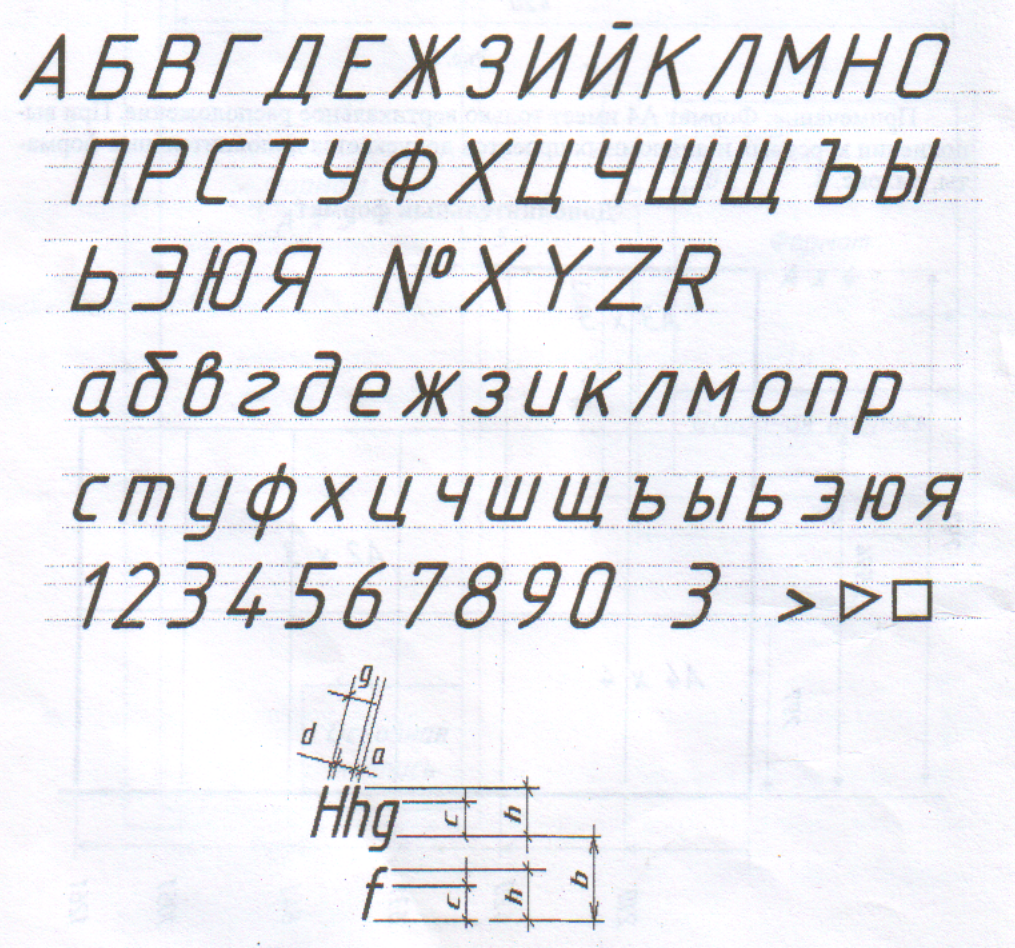 3.4. Масштабы3.4.1. Масштабы изображений на чертежах должны выбираться из следующего ряда:3.4.2. При проектировании генеральных планов крупных объектов допускается применять масштабы 1:20000; 1:25000; 1:50000.3.4.3. При необходимости допускается применять масштабы увеличения (100n):1, где n – целое число.3.4.4. Масштаб должен указываться в предназначенной для этого графе основной надписи чертежа.3.4.5. Масштаб изображения, отличающийся от указанного в основной надписи, указывают в скобках непосредственно после надписи, относящейся к изображению. Например, указание масштаба разреза детали А-А: А-А (1:1)3.5. Графические обозначения материалов в сечениях3.5.1. Графические обозначения материалов в сечениях и правила их нанесения, установлены ГОСТ 2.306-68. 3.5.2. Наклонные параллельные линии штриховки должны проводиться под углом 450 к линии контура изображения или к его оси или к линиям рамки чертежа.3.5.3. Если линии штриховки совпадают с линиями контура или осевыми линиями, их следует проводить под углом 300 или 600.3.5.4. Линии штриховки должны наноситься с наклоном влево или вправо, но в одну и ту же сторону на всех сечениях, относящихся к одной детали.3.5.5. Расстояние между параллельными линиями штриховки (частота) должно быть одинаковым для всех выполняемых в одном и том же масштабе сечений данной детали. Частота штриховки выбирается в зависимости от площади штриховки и необходимости разнообразить штриховку смежных сечений в пределах 1-.3.5.6. Узкие и длинные сечения, ширина которых на чертеже 2-, рекомендуется штриховать полностью только на концах детали и у контура отверстий. Остальную площадь сечения – штриховать небольшими  участками.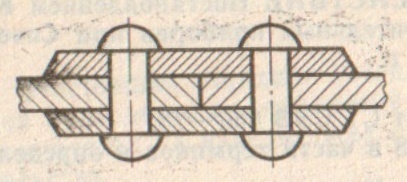 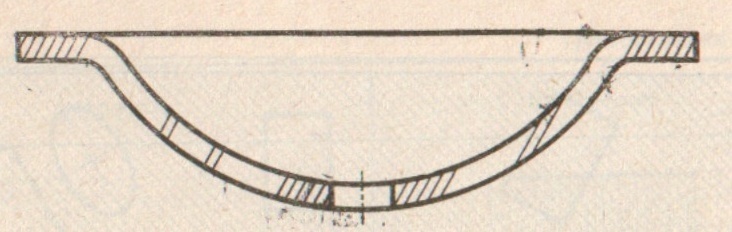 3.5.7. Для смежных сечений двух деталей следует использовать встречную штриховку. 3.5.8. При больших площадях сечений, а также при указании профиля грунта допускается наносить штриховку лишь у контура сечения узкой полосой равномерной ширины.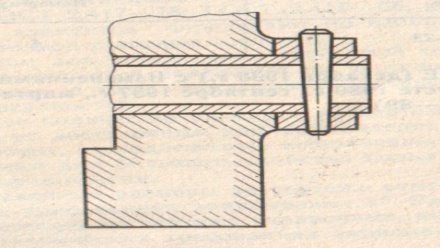 РАЗДЕЛ 4. ПОДГОТОВКА ВЫПУСКНОЙ КВАЛИФИКАЦИОННОЙ (ДИПЛОМНОГО ПРОЕКТА) РАБОТЫ К ЗАЩИТЕ Завершив работу над текстом, студент должен оформить ВКР в соответствии с установленными требованиями. Для этого необходимо:внимательно изучить все требования к внешнему оформлению работы;тщательно проверить весь текст работы, удостовериться в его полноте;оформить титульный лист;аккуратно «сшить» подготовленный текст в папку, после чего еще раз проверить последовательность и наличие всех страниц работы;подписать лично подготовленную дипломную работу на последней странице текста и поставить дату.В установленный графиком срок дипломная работа представляется руководителю. Руководитель дает официальный письменный отзыв на работу (приложение 5).В отзыве руководителя указываются характерные особенности работы, ее достоинства и недостатки, а также отношение студента к выполнению выпускной квалификационной (дипломной) работы, проявленные (не проявленные) им способности, оцениваются уровень освоения общих и профессиональных компетенций, знания, умения и практический опыт студента, продемонстрированные им при выполнении выпускной квалификационной (дипломной) работы, а также степень самостоятельности студента и личный вклад студента в раскрытие проблем и разработку предложений по их решению. Заканчивается отзыв выводом о возможности (невозможности) допуска выпускной квалификационной работы к защите.После получения официального отзыва, дипломник имеет право ознакомиться с ним с тем, чтобы подготовиться к ответу на критические замечания.Защита и критерии оценки выпускной квалификационной (дипломной) работы:Заместитель директора по учебно-производственной работе при наличии положительного отзыва руководителя решает вопрос о допуске студента к защите и передает ВКР в ГАК.К защите ВКР допускаются лица, завершившие полный курс обучения по одной из образовательной программы и успешно прошедшие все предшествующие аттестационные испытания, предусмотренные учебным планом.Защита выпускной квалификационной работы проводится на открытом заседании ГАК с участием не менее двух третий ее состава.На защиту ВКР отводится до 1 академического часа на одного студента. Процедура защиты устанавливается председателем ГАК посогласованию с членами ГАК и, как правило, включает доклад студента (не более 10–15 минут), чтение отзыва, вопросы членов комиссии, ответы студента. Может быть предусмотрено выступление руководителя выпускной квалификационной работы, если он присутствует на заседании ГАК.Подготовив ВКР к защите, студент-дипломник разрабатывает выступление (доклад), тезисы доклада для возможной публикации, наглядную информацию (схемы, таблицы, графики и другой иллюстративный материал) для использования во время защиты в ГАК. Могут быть подготовлены специальные материалы для раздачи членам ГАК. Вступительное слово на защите выпускной квалификационной работы должно содержать:-обоснование выбора темы, её актуальность и практическая значимость;-степень разработанности данной проблемы в научной литературе;-цели, которые ставились при написании дипломной работы-максимально краткую характеристику структуры и содержания работы (по главам и параграфам), а также основных источников (в т.ч. практику работы в конкретной организации);-выводы, к которым пришли в ходе исследования проблемы;-практические рекомендации, которые можно сформулировать по итогам исследования и внедрения в практику;-ответы на замечания, высказанные в рецензии на дипломную  работу.Вступительное слово следует оформить как связанный текст объемом 3-4 страницы. Защита ВКР каждым студентом оформляется в виде протокола заседания ГАК. В протоколе записываются: итоговая оценка выпускной квалификационной (дипломной) работы, присуждение квалификации и особые мнения членов комиссии. Протоколы заседаний ГАК по защите выпускной квалификационной (дипломной) работы подписываются председателем, заместителем председателя, секретарем и членами ГАК.При определении оценки по защите ВКР учитываются: качество устного доклада выпускника, свободное владение материалом ВКР, глубина и точность ответов на вопросы, отзыв руководителя,рецензия.Результаты защиты выпускной квалификационной (дипломной) работы обсуждаются на закрытом заседании ГАК и оцениваются простым большинством голосов членов ГАК, участвующих в заседании. При равном числе голосов мнение председателя является решающим.Результаты защиты ВКР определяются оценками «отлично», «хорошо», «удовлетворительно», «неудовлетворительно» и объявляются в тот же день после оформления в установленном порядке протокола заседания ГАК.Критерии оценок: в основе оценивания ВКР - бальная система, разработанная в соответствии с требованиями предъявляемыми к дипломным проектам. Прописаны основные элементы оценивания работы.Элементы исследования:-исследование с привлечением собственных наблюдений, собственная обработка, анализ 4 балла-исследование на основе литературных источников 3 балла-реферативная работа с обобщением и собственными выводами 2 балла-компилятивная работа 1 баллДостижения автора:-собственная постановка проблемы, участие в эксперименте, собственная - разработка отдельных вопросов 3 баллаКругозор:-усвоение знаний сверх учебной программы-2 балла-знание основных положений в рамках учебной программы- 1 баллИзложение:-четкая композиция доклада, изложение выразительное, компактное, логичное-3 балла-отсутствует стройность и последовательность изложения-2 балла-доклад читается-1 баллОформление графической части:-графическая часть выполнена с использованием САПР, соблюдены требования ЕСКД- 3 балла-в графической части имеются набольшие отклонения от требований ЕСКД-2 балла-графическая часть содержит значительные отступления от требований ЕСКД- 1 баллОформление расчетно-пояснительной записки:-расчетно-пояснительная записка выполнена в соответствии с требованиями стандарта, все разделы изложены логично и последовательно, расчеты выполнены без ошибок-3 балла-имеются небольшие недочеты в содержании и оформлении расчетно-пояснительной записки-2 балла-имеются существенные недочеты в содержании и оформлении расчетно-пояснительной записки-1 баллБиблиография:-представлена достаточно полно, используются ссылки-2 балла-число источников ограничено, изучены поверхностно-1баллОсобое мнение: 1-3 баллаПеревод  баллов в оценку:20-23 балла – «отлично»16-19 баллов – «хорошо»11-15 баллов – «удовлетворительно»менее 11 баллов – «неудовлетворительно»РАЗДЕЛ 5. ПРИМЕРНАЯ ТЕМАТИКА ВЫПУСКНЫХ КВАЛИФИКАЦИОННЫХ (ДИПЛОМНЫХ) РАБОТТематика выпускных квалификационных работЗаключениеВыполнение выпускной квалификационной (дипломной) работы – это самостоятельная научная работа студента на завершающем этапе обучения по специальностям.Организация дипломного проектирования – ответственный, сложный и трудоемкий процесс, как для студента дипломника, так и для учебного заведения. Важно четко поставить и уяснить цель, задачи и способы их достижения для оптимизации трудозатрат и создания условий наиболее полной реализации творческих, образовательных и интеллектуальных возможностей выпускника. Методические указания по выполнению и защите выпускной квалификационной (дипломной) работы позволяют обеспечить единые требования к содержанию, структуре и объему дипломной работы, раскрывают порядок выбора и утверждения темы дипломной работы, этапы организации ее выполнения и защиты, критерии оценки дипломной работы в ГАК.Приложение 1ЗАДАНИЕна подготовку дипломной работыФ.И.О. ________________________________________________________Группа ________________________________________________________Специальность: 23.02.04 Техническая эксплуатация подъемно-транспортных, строительных, дорожных машин и оборудования (по отраслям)Тема работы:  __________________________________________________________________________________________________________________________________________________________________________________________Руководитель: _________________________________________________Краткое содержание работы (перечень подлежащих разработке вопросов)______________________________________________________________________________________________________________________________________________________________________________________________________________________________________________________________________________________________________________________Практический материал подлежащий анализу________________________________________________________________________________________________________________________________________________________________________________________________________________Рекомендуемая литература__________________________________________________________________________________________________________________________________________________________________________________________Дата выдачи задания "___"______________201_ г.Дата сдачи студентом законченной работ "___"______________201_ г.Подпись руководителя ___________________Подпись студента, принявшего задание к исполнению __________________		Приложение 2МИНИСТЕРСТВО ОБРАЗОВАНИЯ КРАСНОЯРСКОГО КРАЯКРАЕВОЕ ГОСУДАРСТВЕННОЕ АВТОНОМНОЕ ПРОФЕССИОНАЛЬНОЕ ОБРАЗОВАТЕЛЬНОЕ УЧРЕЖДЕНИЕ«ЕМЕЛЬЯНОВСКИЙ ДОРОЖНО-СТРОИТЕЛЬНЫЙ ТЕХНИКУМ»ВЫПУСКНАЯ КВАЛИФИКАЦИОННАЯ РАБОТАна темуПроект шиноремонтного участкаВКР-23.02.04.00.00.00.ПЗЗащита состоялась«___»________ 20___ гОтметка______ (_____________)Председатель ГЭК:____________Члены комиссии: ______________                              _______________Емельяново, 20__Приложение 3примерБИБЛИОГРАФИЧЕСКАЯ ЗАПИСЬ.примеры  библиографических  записейкнигиОднотомные изданияСеменов, В. В. Философия: итог тысячелетий. Философская психология [Текcт] / В. В. Семенов ; Рос. акад. наук, Пущин. науч. центр, Ин-т биофизики клетки, Акад. проблем сохранения жизни. – Пущино : ПНЦ РАН, 2000. – 64, [3] с. ; 22 см. – Рез. : англ. –Библиогр.: с. 60-65. – 200 экз. – ISBN 5-201-14433-0.Мюссе, Л. Варварские нашествия на Западную Европу [Текст] : вторая волна / Люсьен Мюссе ; перевод с фр. А. Тополева ; [примеч. А. Ю. Карчинского]. – СПб. : Евразия, 2001. – 344, [7] с.: ил. ; 21 см. – (Barbaricum). – Загл. пер. и корешка: Варварские нашествия на Европу. – Библиогр.: с. 304-327. – Указ. имен., геогр. назв.: с. 328-337. – Перевод  изд.: Lesinvasions: lesecondassautcontreI'EuropeChretienne / LucienMusset. Paris, 1965. – 2000 экз. – ISBN 5-8071-0087-5 (в пер.).	Объединенная Германия: десять лет [Текст] = UnitedGermany: tenyears: проблем.-темат. сб. / Рос. акад. наук, Ин-т науч. информ. по обществ. наукам, [Центр науч.-информ. исслед. глобал. и регион. проблем, Отд. Зап. Европы и Америки ; отв. ред. и сост. А. А. Амплеева]. – М. : ИНИОН, 2001. – 273, [2] с.: ил. ; 21 см. – (Актуальные проблемы Европы, ISSN 0235-5620; 1ۥ2001) (Серия «Европа. XXI век»). – Библиогр. в конце ст., библиогр. в примеч. в конце ст. – 360 экз.Многотомные изданияГиппиус, Д. Н. Сочинения [Текст] : в 2 т. / Зинаида Гиппиус ; [вступ. ст., подгот. текста и коммент. T. Г. Юрченко; Рос. акад. наук, Ин-т науч. информ. по обществ. наукам]. – М. : Лаком-книга : Габестро, 2001. – 22 см. – (Золотая проза серебряного века). – На пер. только авт. и загл. сер. – 3500 экз. – ISBN 5-85647-056-7 (в пер.).Т.1: Романы. – 2001. – 367с. – Библиогр. в примеч.: с. 360-366. – Содерж.: Без талисмана ; Победители ; Сумерки духа. – В прил.: 3. Н. Гиппиус / В. Брюсов. – ISBN 5-854547-057-5.Т. 2 : Романы. – 2001. – 415 с. – Содерж.: Чертова кукла, Жизнеописание в 33 гл. ; Роман-царевич : история одного начинания ; Чужая любовь. –  ISBN5-85647-058-3.Отдельный томКазьмин, В. Д. Справочник домашнего врача [Текст] : в 3 ч. / Владимир Казьмин. – М. : ACT : Астрель, 2001– . – 21 см. – ISBN 5-17-011142-8 (ACT).Ч. 2 : Детские болезни. – 2002. – 503, [1] с. : ил. – 8000 экз. – ISBN 5-17-011143-6 (ACT) (в пер.).илиКазьмин, В. Д. Справочник домашнего врача [Текст] : В 3 ч. Ч. 2 : Детские болезни / Владимир Казьмин. – М. : ACT : Астрель, 2002. – 503, [1] с. : ил. ; 21 см. – 8000 экз. – ISBN 5-17-011143-6 (ACT) (в пер.).илиКазьмин, В. Д. Детские болезни [Текст] / Владимир Казьмин. – М.: ACT : Астрель, 2002. – 503, [ 1 ] с. : ил. ; 21 см. – (Справочник домашнего врача : в 3 ч. / Владимир Казьмин ; ч. 2). – 8000 экз. – ISBN 5-17-011143-6 (ACT) (в пер.).Законодательные материалыЗапись под заголовкомРоссийская Федерация. Конституция (1993). Конституция Российской Федерации [Текст] : офиц. текст. – М. : Маркетинг, 2001. – 39, [1] с. ; 20 см. – 10000 экз. – ISBN 5-94462-025-0.Российская Федерация. Законы. О воинской обязанности и военной службе [Текст] : федер. закон : [принят Гос. Думой 6 марта 1998 г. : одобр. Советом Федерации 12 марта 1998 г.]. – [4-е изд.]. – М. : Ось-89, [2001?]. – 46, [1] с. ; 21 см. –  (Актуальный закон). – ISBN 5-86894-528-Х.	Российская Федерация. Законы. Семейный кодекс Российской Федерации [Текст] : [федер. закон: принят Гос. Думой 8 дек. 1995 г.: по состоянию на 3 янв. 2001 г.]. –  СПб. : Victory : Стаун-кантри, 2001. – 94, [1] с. ; 20 см. – На тит.л.: Проф. юрид. системы «Кодекс». –  5000 экз. – ISBN 5-7931 -0142-Х.Запись под заглавиемКонституция Российской Федерации [Текст]. – М. : Приор, [2001?]. - 32, [1] с. ; 21 см. – 3000 экз. – ISBN 5-85572-122-3.Гражданский процессуальный кодекс РСФСР [Текст]: [принят третьей сес. Верхов. Совета РСФСР шестого созыва 11 июня 1964 г.]: офиц. Текст: по состоянию на 15 нояб. 2001 г. / М-во юстиции Рос. Федерации. – М.: Маркетинг, 2001. – 159, [1] с. ; 21 см. –3000 экз. – ISBN 5-94462-191-5.ПравилаПравила безопасности при обслуживании гидротехнических сооружений и гидромеханического оборудования энергоснабжающих организаций [Текст] : РД 153-34.0-03.205-2001 : утв. М-вом энергетики Рос. Федерации 13.04.01 : ввод. в действие с 01.11.01. – М. : ЭНАС, 2001 – 158, [1] с. ; 22 см. – В надзаг.: ... РАО «ЕЭС России». – 5000 экз. –ISBN 5-93196-091-0.Правила устройства и безопасной эксплуатации подъёмников (вышек) [Текст]: ПБ 10-256-98 : утв. Гостехнадзором России 24.11.98 : обязат. для всех м-в, ведомств, предприятий и орг., независимо от их орг.-правовой формы и формы собственности, а также для индивидуал. предпринимателей. – СПб. : ДЕАН, 2001. – 110 с. : ил. ; 20 см. –(Безопасность труда России). – 5000 экз. – ISBN 5-93630-132-Х.СтандартыЗапись под заголовкомГОСТ Р 517721-2001. Аппаратура радиоэлектронная бытовая. Входные и выходные параметры и типы соединений. Технические требования [Текст]. – Введ. 2002-01-01. – М : Изд-востандартов, 2001. – IV, 27 с. : ил. ; 29см.	ГОСТ 7. 53-2001. Издания. Международная стандартная нумерация книг [Текст]. – Взамен ГОСТ 7.53-86; введ. 2002–07–01. – Минск : Межгос. совет по стандартизации, метрологии и сертификации ; М. : Изд-во стандартов, сор. 2002. – 3 с. – (Система стандартов по информации, библиотечному и издательскому делу).Запись под заглавиемАппаратура радиоэлектронная бытовая. Входные и выходные параметры и типы соединений. Технические требования [Текст]: ГОСТ Р 517721-2001. – Введ. 2002–01–01. – М.: Изд-во стандартов, 2001. – IV, 27 с.: ил. ; 29 см.Издания. Международная стандартная нумерация книг [Текст] : ГОСТ 7.53-2001. – Взамен ГОСТ 7.53-86; введ. 2002–07–01. – Минск: Межгос. совет по стандартизации, метрологии и сертификации; М.: Изд-во стандартов, сор. 2002. – 3 с. – (Система стандартов по информации, библиотечному и издательскому делу).Сборник стандартовСистема стандартов безопасности труда: [сборник]. – М. : Изд-во стандартов, 2002. – 102, [1 ] с.: ил.; 29 см. – (Межгосударственные стандарты). – Содерж.: 16 док. – 1231 экз.Правила учета электрической энергии [Текст]: (сб. основных норматив.-техн. док., действующих в обл. учета электроэнергии). – M.: Госэнергонадзор России: Энергосервис, 2002. – 366 с. : ил. ; 22 см. – 5000 экз. – ISBN 5-900835-09-Х (в пер.).Промышленные каталогиМашина специальная листогибочная ИО 217М [Текст]: листок-каталог: разработчик и изготовитель Кемер. з-д электромонтаж. изделий. – М., 2002. – 3 л.; 20 см. – 350 экз.СЕРИАЛЬНЫЕ И ДРУГИЕ ПРОДОЛЖАЮЩИЕСЯ РЕСУРСЫГазетаАкадемия здоровья [Текст] : науч.-попул. газ. о здоровом образе жизни : прил. к журн. «Аквапарк» / учредитель «Фирма «Вивана». – 2001, июнь –   . – М., 2001–    . – 8 полос. – Еженед.2001, № 1–24. – 10000 экз. ; 2002, № 1(25)–52(77). – 15000 экз. ЖурналАктуальные проблемы современной науки [Текст] : информ.-аналит. журн. / учредитель ООО «Компания «Спутник +». – 2001, июнь-   .-М.: Спутник +,2001–   . – Двухмес. – ISSN 1680-2721.2001, № 1–3. –2000 экз. БюллетеньРоссийская Федерация. Гос. Дума (2000– ). Государственная Дума [Текст] : стеногр. заседаний : бюллетень / Федер. Собр. Рос. Федерации. – М. : ГД РФ, 2000–   . – 30 см. – Кн. не сброшюр.№49 (497) : 1 l окт. 2000 г. – 2000. – 63 отд.с. – 1400 экз.Продолжающийся сборникВопросы инженерной сейсмологии [Текст] : сб. науч. тр. / Рос. акад. наук, Ин-т физики Земли. – Вып. 1 (1958) –   . – М. : Наука, 2001 –   . – ISSN 0203-9478.Вып. 34. – 2001. – 137 с. – 500 экз.Вып. 35 : Прогнозирование землетрясений. – 2001. – 182 с. – 650 экз.Вып. 36. – 2002. – 165 с. – 450 экз. илиВопросы инженерной сейсмологии [Текст] : сб. науч. тр. / Рос. акад. наук, Ин-т физики Земли. – Вып. 1 (1958) –    . – М. : Наука, 2001 –   . – ISSN 0203-9478.Вып. 34. – 2001. – 137 с. – 500 экз. ; вып. 35 : Прогнозирование землетрясений. – 2001. – 182 с. – 650 экз. ; вып. 36. – 2002. – 165 с. – 450 экз.КАРТОГРАФИЧЕСКИЕ ИЗДАНИЯМир. Политическая карта мира [Карты] : полит. устройство на 1 янв. 2001 г. / сост. и подгот. к изд. ПКО «Картография» в 2001 г. ; гл. ред. Н. Н. Полункина ; ред. О. И. Иванцова, Н. Р. Монахова; рук. проекта М. Ю. Орлов. – 1 : 25 000 000 ; поликон. пр-ция ЦНИИГА-ИК. – М. : ПКО «Картография», 2001. – 1 к. (2 л.) : цв. ; 98x71 см. – 250 экз.Европа. Государства Европы [Карты] : [физическая карта] / сост. и подгот. к печати ПКО «Картография» в 1985 г. ; ст. ред. Л. Н. Колосова ; ред. Н. А. Дубовой. – Испр. в 2000 г. – 1 : 5000 000, 50 км в 1 см ; пр-ция норм. кон. равнопром. – М. : Роскартография, 2000. – 1 к. : цв., табл. ; 106x89 см. – 3000 экз.ЭЛЕКТРОННЫЕ РЕСУРСЫХудожественная энциклопедия зарубежного классического искусства [Электронный ресурс]. – Электрон. текстовые, граф., зв. дан. и прикладная прогр. (546 Мб). – М. : Большая Рос. энцикл. [и др.], 1996. – 1 электрон. опт. диск (CD-ROM) : зв., цв. ;  12 см + рук. пользователя (1 л.) + открытка (1 л.). – (Интерактивный мир). – Систем. требования: ПК 486 или выше ; 8 Мб ОЗУ ; Windows 3.1 или Windows 95 ; SVGA 32768 и более цв. ; 640x480 ; 4х CD-ROM дисковод ; 16-бит. зв. карта ; мышь. – Загл. с экрана. – Диск и сопровод. материал помещены в контейнер 20x14 см.СОСТАВНЫЕ ЧАСТИ ДОКУМЕНТОВСтатья из,..... книги или другого разового изданияДвинянинова, Г. С. Комплимент : Коммуникативный статус или стратегия в дискурсе [Текст] / Г. С. Двинянинова // Социальная власть языка : сб. науч. тр. / Воронеж. межрегион. ин-т обществ. наук, Воронеж. гос. ун-т, Фак. романо-герман. истории. – Воронеж, 2001. – С. 101-106. – Библиогр.: с. 105-106.... сериального изданияМихайлов, С. А Езда по-европейски [Текст] : система платных дорог в России находится в начал. стадии развития / Сергей Михайлов // Независимая газ. – 2002. – 17 июня.Боголюбов, А. Н. О вещественных резонансах в волноводе с неоднородным заполнением [Текст] / А. Н. Боголюбов, А. Л. Делицын, М. Д. Малых // Вестн. Моск. ун-та. Сер. 3, «Физика. Астрономия». – 2001. – № 5. – С. 23-25. – Библиогр.: с. 25.Раздел, главаМалый, А. И. Введение в законодательство Европейского сообщества [Текст] / Ал. Малый // Институты Европейского союза : учеб. пособие / Ал. Малый, Дж. Кемпбелл, М.  О'Нейл. – Архангельск, 2002. – Разд. 1. – С. 7-26.Глазырин, Б. Э. Автоматизация выполнения отдельных операций в Word 2000 [Текст] / Б. Э. Глазырин // Office 2000 : 5 кн. в 1 : самоучитель / Э. М. Берлинер, И. Б. Глазырина, Б. Э. Глазырин. – 2-е изд., перераб. – М., 2002. – Гл. 14. – С. 281-298.РецензииГаврилов, А. В. Как звучит? [Текст] / Андрей Гаврилов // Кн. Обозрение. – 2002. – 11 марта (№ 10-11). – С. 2. – Рец. на кн.: Музыкальный запас. 70-е : проблемы, портреты, случаи / Т. Чередниченко. – М. : Новое лит. обозрение, 2002. – 592 с.илиЗданович, А. А. Свои и чужие - интриги разведки [Текст] / Александр Зданович. –  М. : ОЛМА-пресс : МассИнформМедиа, 2002. – 317с. – Рец.: Мильчин, К. На невидимом фронте без перемен // Кн. обозрение. – 2002. – 11 марта (№10-11). – С. 6.Приложение  4Приложение 5Краевое государственное автономное профессиональное образовательное учреждение«ЕМЕЛЬЯНОВСКИЙ ДОРОЖНО-СТРОИТЕЛЬНЫЙ ТЕХНИКУМ»ОТЗЫВ РУКОВОДИТЕЛЯ НА ВЫПУСКНУЮ КВАЛИФИКАЦИОННУЮ РАБОТУСтудента(ки): __________________________________________________________________________Группа: ______________Специальность: _____________________________________________________________________________________________________________________________________Тема ВКР: ________________________________________________________________Выводы и предложения:  ___________________________________________________________________________________________________________________________________________________________________________________________________________________________Руководитель ВКР:        ____________________  (___________________________ )Дата__________________________С отзывом ознакомился (лась)_________________ дата ______________СОГЛАСОВАНО:Зам.директора по УПР_______________Ю.Д. ВарфоломеевЗам.директора по ТО_______________Е.М. СамохваловаЗам.директора по НМР_______________Н.А. БогдановаУТВЕРЖДАЮ:Директор Емельяновского дорожно-строительного техникума______________В.П. КалачевОДОБРЕНОМетодическим советом№ 5/1 от 08.02.2018гМетодической комиссией профессионального цикла№___ от __________Председатель МК______________М.П. КартельСоставитель:Картель М.П., председатель МК профессионального цикла,Терский В.Г., ст.мастер,Якимов Н.Д., преподаватель профессионального цикла,Мартынович А.А., преподаватель профессионального цикла,Самохвалова Е.М., зам.директора по ТО,Богданова Н.А., зам.директора по НМР.ВведениеРаздел I.Методические рекомендации по написанию защите выпускных квалификационных работ (дипломных проектов).1.1. Общие положения о выпускных квалификационных работах1.2. Выбор, согласование с руководителем и утверждение темы выпускной квалификационной работы1.3. Структура и содержание выпускной квалификационной (дипломного проекта) работы1.4. Краткое содержание составных частей выпускной квалификационной (дипломный проект) работыРаздел 2. Общие требования по оформлению пояснительной записки.2.1.Структура пояснительной записки2. 2.Требования к оформлению текста пояснительной записки2.3. Оформление основной надписи 2.4. Оформление листа «Содержание»2.5. Требования к оформлению перечислений2.6. Требования к оформлению формул2.7. Оформление таблиц2.8. Оформление иллюстраций2.9. Оформление приложений2.10.Оформление листа «Список источников» и ссылок на литературные источники в тексте документа2.11. Требования к нумерации страницРАЗДЕЛ 3. Общие требования по оформлению графической части 3.1. Форматы3.2. Надписи на чертежах и схемах3.3. Шрифт чертежный3.4. Масштабы3.5. Графические обозначения материалов в сеченияхРАЗДЕЛ 4. Подготовка выпускной квалификационной работы к защите РАЗДЕЛ 5. Примерная тематика выпускных квалификационных работЗаключениеПриложение4679101314151717171819202122222325262728313334ОбозначениеОбозначениеОбозначениеОбозначениеОбозначениеОбозначениеОбозначениеОбозначениеИзмЛист№ докумПодписьДатаОбозначениеОбозначениеОбозначениеОбозначениеНаименованиеЛитт.ЛисттЛистовНаименованиеНаименованиеУчреждениеУчреждениеУчреждениеНаименованиеУчреждениеУчреждениеУчреждениеНаименованиеУчреждениеУчреждениеУчреждениеОбозначениеЛистОбозначениеИзмЛист№ докумПодпДатаОбозначениеНеправильноПравильноСтанок состоит из:приводамеханизма подачи …В конструкцию станка входят:1) привод2) механизм подачи …№Наименование оборудованияКоличествоЦена, руб.Сумма, руб.123451Отбельная башня560000030000002Вакуум-фильтр1130000130000Добавление листаИсключение листаДо  9, 10, 11, 12, 13, 14 …До  9, 10, 11, 12, 13, 14 …Требуется вставить лист между 10 и 11Требуется исключить лист 11После   9, 10, 10А, 11, 12, 13, 14 …После   9, 10-11, 12, 13, 14 …Обозначение форматаРазмеры сторон формата, ммА0А1А2А3А4841х1189594х841420х594297х420210х297КратностьФорматФорматФорматФорматФорматКратностьА0А1А2А3А421189х1682----31189х2523842х1783594х1261420х891297х6304-841х2378594х1682420х1189297х8415--594х2102420х1486297х10516---420х1783297х12617---420х2080297х14718----297х16829----297х1892Параметры шрифтаОбозначениеОтносительный размерОтносительный размерРазмеры, ммРазмеры, ммРазмеры, ммРазмеры, ммРазмеры, ммРазмеры, ммРазмеры, ммРазмеры, ммРазмер шрифта – высота прописных буквh(10/10)h10d1,82,53,55,07,010,014,020,0Высота строчных буквc(7/10)h7d1,31,82,53,55,07,010,014,0Расстояние между буквамиa(2/10)h2d0,350,50,71,01,42,02,84,0Минимальный шаг строкb(17/10)h17d3,14,36,08,512,017,024,034,0Минимальное расстояние между словамиe(6/10)h6d1,11,52,13,04,26,08,412,0Толщина линий шрифтаd(1/10)hd0,180,250,350,50,71,01,42,0Масштабы уменьшения1:21:2,51:41:51:101:151:201:251:40Масштабы уменьшения1:501:751:1001:2001:4001:501:8001:1000Натуральная величина1:11:11:11:11:11:11:11:11:1Масштабы увеличения2:12,5:14:15:110:120:140:150:1100:1МатериалОбозначениеМатериалОбозначениеМеталлы и сплавы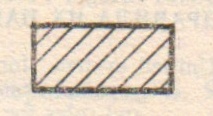 Бетон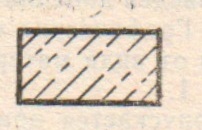 Неметаллические материалы, в том числе волокнистые монолитные и плитные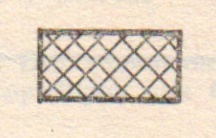 Стекло и другие прозрачные материалы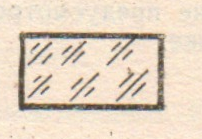 Древесина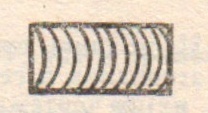 Жидкости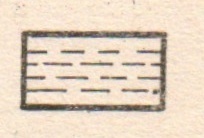 Камень естественный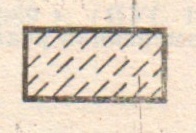 Грунт естественный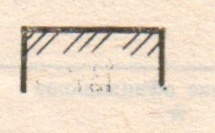 Керамика и силикатные материалы для кладки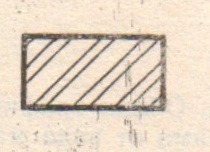 №Тема ВКР1.Проект участка по ремонту и обслуживанию аккумуляторных батарей на предприятии с разработкой технологического процесса ремонта АКБ2.Организация эксплуатации и технического обслуживания дорожных машин на предприятии с разработкой участка ТО-23.Организация технологического процесса ремонта шасси трактора Т-130 на предприятии с разработкой участка по ремонту шасси гусеничных машин4.Организация технологического процесса ремонта топливной аппаратуры дизельных ДВС на предприятии с разработкой участка по диагностированию и ремонту топливной аппаратуры5.Организация эксплуатации и текущего ремонта коммунальных машин на предприятии с разработкой технологической карты ТО-16.Проект участка технического обслуживания №1 дорожно-строительных машин на предприятии с разработкой технологического процесса ТО-17.Организация эксплуатации, технического обслуживания и текущего ремонта строительных машин на предприятии с разработкой участка текущего ремонта ДСМ8.Проект участка по ремонту двигателей внутреннего сгорания дорожно-строительных машин на предприятии с разработкой технологического процесса ремонта коленчатого вала9.Организация технологического процесса ремонта электрооборудования дорожных машин с разработкой электротехнического участка10.Организация технологического процесса ремонта валов агрегатов трансмиссии на предприятии с разработкой агрегатного участка11.Организация эксплуатации и технического обслуживания снегоочистительных машин на предприятии с разработкой технологического процесса ежесменного обслуживания ДСМ12.Организация технологического процесса ремонта гидравлических систем дорожно-строительных машин на предприятии с разработкой технологического процесса ремонта гидроцилиндров13.Проект сварочно-жестяницкого участка на предприятии с разработкой технологического процесса ремонта элементов кузова ДСМ.14.Организация технологического процесса ремонта валов агрегатов трансмиссии на предприятии с разработкой агрегатного участка15.Организация технологического процесса ремонта системы смазки дорожно-строительных машин на предприятии с разработкой моторного участка.16.Организация технологического процесса ремонта электрооборудования на предприятии с разработкой технологического процесса ремонта генераторов ДСМ17.Проект слесарно-механического участка на предприятии с разработкой технологического процесса ремонта цилиндров ДВС дорожно-строительных машин18.Организация технологического процесса ремонта гидрооборудования дорожно-строительных машин на предприятии с разработкой технологического процесса ремонта насоса19.Проект участка диагностики дорожно-строительных машин на предприятии с разработкой технологического процесса диагностирования Д-120.Проект шиномонтажного участка на предприятии с разработкой технологического процесса ремонта камер колес ДСМ21.Проект участка по ремонту гидро- и пневмооборудования на предприятии с разработкой технологического процесса ремонта механизма подъема кузова самосвала22.Проект участка по ремонту ходовой части дорожно-строительных машин на предприятии с разработкой технологического процесса ремонта ведущей звездочки гусеничного трактора23.Организация технологического процесса ремонта агрегатов трансмиссии трактора Т-130 на предприятии с разработкой агрегатного участка24.Организация технологического процесса ремонта ходовой части гусеничных тракторов на предприятии с разработкой участка по ремонту ходовой части ДСМ25.Проект кузнечно-рессорного участка на предприятии с разработкой технологического процесса ремонта рессор26.Организация технологического процесса ремонта кривошипно-шатунного механизма ДВС дорожно-строительных машин на предприятии с разработкой моторного участка27.Организация технологического процесса ремонта газораспределительного механизма ДВС дорожно-строительных машин на предприятии с разработкой моторного участка28.Проект агрегатного участка на предприятии с разработкой технологического процесса ремонта КПП КамАЗРАССМОТРЕНОНа заседание методической комиссиипрофессионального циклаПротокол №__ от "__"_______201_ г.Председатель методической комиссии_____________ / М.П. КартельУТВЕРЖДАЮЗаместитель директора по УПР____________ Ю.Д. Варфоломеев"__"_______________201_ г.Студента    ____________________________                                                         Подпись_________________________________________________ И. О. ФамилияСпециальность  _________________ ____ Группа ____________________________Руководитель   ______________________Подпись______________________________________                                                                                                                                                                       И. О. Фамилия СОДЕРЖАНИЕВведениеГлава 1.Исследовательская частьХарактеристика АТП, АРМ, ремонтного предприятияХарактеристика объекта проектированияГенеральный план АТПГлава 2. Расчетно-технологическая часть2.1.Расчет годовой производственной программы по ТО и ТР автомобилей (дорожных машин)2.1.1.Расчет среднегодового пробега автомобилей (дорожных машин)2.1.2 Выбор и корректирование периодичности ТО и пробега до КР2.1.3.Корректирование нормативов трудоемкости ТО и Равтомобилей (дорожных машин)2.1.4. Определение годового объема работ по ТО и ТР2.2.Расчет программы участка2.3.Расчет количества производственных рабочих2.3.1. Расчет явочного количества производственных рабочих2.3.2. Расчет списочного количества производственных рабочих2.4.Подбор технологического оборудования2.5.Подбор технологической оснастки2.6.Подбор организационной оснастки2.7.Расчет производственной площади участка2.8.Строительная частьГлава 3. Организационная часть3.1.Расчет освещения3.2.расчет вентиляции3.3.Описание технологического процессаГлава 4.Охрана труда, противопожарные мероприятияЗаключениеСписок литературыПриложениястр.№Общие и профессиональныекомпетенцииНе соответствуетЧастично соотвествуетСоответствуетКритерии оцениванияЗамечания1. Оценка качества выполнения каждого раздела ВКР1. Оценка качества выполнения каждого раздела ВКР1. Оценка качества выполнения каждого раздела ВКР1. Оценка качества выполнения каждого раздела ВКР1. Оценка качества выполнения каждого раздела ВКР1. Оценка качества выполнения каждого раздела ВКР1.1План ВКРПлан ВКРПлан ВКРПлан ВКРПлан ВКРПлан ВКРOK 1. Понимать сущность и социальную значимость своей будущей профессии, проявлять к ней устойчивый интерес. 012Соответствие заявленной теме ВКР1.2ВведениеВведениеВведениеВведениеВведениеВведениеОК 2. Организовывать собственную деятельность, выбирать типовые методы и способы выполнения профессиональных задач, оценивать их эффективность и качество.012Качество актуализации темы в вводной части ВКРОК 2. Организовывать собственную деятельность, выбирать типовые методы и способы выполнения профессиональных задач, оценивать их эффективность и качество.012Методологический аппарат ВКРОК 2. Организовывать собственную деятельность, выбирать типовые методы и способы выполнения профессиональных задач, оценивать их эффективность и качество.012Объем введения1.3Теоретическая  частьТеоретическая  частьТеоретическая  частьТеоретическая  частьТеоретическая  частьТеоретическая  часть012Четкость структуры, завершенность, логичное и последовательное изложение материалаПрофессиональная компетенция001122Опора положений, выводов ВКР на современные статистические данные и действующие нормативные акты, достижения науки и  практики012Рассмотрение общих вопросов темыПрофессиональная компетенция012Обоснованность сделанных выводов и предложений по главам и параграфам012Достоверность цитируемых источников1.4Практическая частьПрактическая частьПрактическая частьПрактическая частьПрактическая частьПрактическая часть012Цели и содержание практической частиОК 6. Работать в коллективе и в команде, эффективно общаться с коллегами, руководством, потребителями. ОК 7. Брать на себя ответственность за работу членов команды (подчиненных), за результат выполнения заданий. 012Умение проектировать/ разрабатывать/ рассчитывать…..Профессиональная компетенция012Правильность оформления результатов практической части в зависимости от ……/ в соответствии с вычислительными операциями012Способность фиксировать межкурсовые связиОК 3. Принимать решения в стандартных и нестандартных ситуациях и нести за них ответственность. 012Умение обобщать, делать выводы, сопоставлятьПрофессиональная компетенция012Новизна, своеобразие и возможность реализации созданного продукта/ изделия в деятельности предприятия1.5ЗаключениеЗаключениеЗаключениеЗаключениеЗаключениеЗаключениеПрофессиональная компетенция012Обоснованность сделанных выводов и предложений по ВКРОК 9. Ориентироваться в условиях частой смены технологий в профессиональной деятельности. 012Практическая значимость исследованияОК 8. Самостоятельно определять задачи профессионального и личностного развития, заниматься самообразованием, осознанно планировать повышение квалификации. 012Пути и дальнейшие перспективы работы над проблемой1.6Библиографический списокБиблиографический списокБиблиографический списокБиблиографический списокБиблиографический списокБиблиографический списокОК 4. Осуществлять поиск и использование информации, необходимой для эффективного выполнения профессиональных задач, профессионального и личностного развития. ОК 5. Использовать информационно-коммуникационные технологии в профессиональной деятельности. 012Правильность порядка оформления спискаОК 4. Осуществлять поиск и использование информации, необходимой для эффективного выполнения профессиональных задач, профессионального и личностного развития. ОК 5. Использовать информационно-коммуникационные технологии в профессиональной деятельности. 012Правильность описания библиографического  списка, в т.ч. при использовании интернет-ресурсов1.7Оформление ВКРОформление ВКРОформление ВКРОформление ВКРОформление ВКРОформление ВКР012Соответствие требованиям оформления выпускной квалификационной работыИтого балловИтого баллов